АДМИНИСТРАЦИЯ ПОСПЕЛИХИНСКОГО РАЙОНААЛТАЙСКОГО КРАЯПОСТАНОВЛЕНИЕ07.12.2018        										№ 686с.ПоспелихаВ целях реализации Федерального закона № 210-ФЗ от 27.07.2010 г. «Об организации предоставления государственных и муниципальных услуг», в соответствии с Федеральным законом Российской Федерации от 06.10.2003 № 131 – ФЗ «Об общих принципах организации местного самоуправления в Российской Федерации», руководствуясь постановлением Администрации Алтайского края от  № 243 от  04.05.2011г. «Об утверждении порядка разработки и утверждения административных регламентов предоставления государственных услуг и исполнения государственных функций, а также проведения экспертизы их проектов»; в соответствии с постановлением Администрации района № 602 от 10.09.2010 г. «Об утверждении Положения формировании и ведении реестра муниципальных услуг и Порядка разработки и утверждения административных регламентов предоставления муниципальных услуг», ПОСТАНОВЛЯЮ:1. Утвердить административный регламент предоставления муниципальной услуги «Предоставление разрешения на условно разрешенный вид использования земельного участка или объекта капитального строительства» (прилагается).2. Постановление обнародовать на информационно - справочном портале Администрации Поспелихинского района (www.pos – admin.ru).3. Контроль за исполнением настоящего постановления возложить на начальника отдела по ЖКХ и транспорту Д.В. Жилина.Заместитель главы Администрации Района по социальным вопросам					     С.А. ГаращенкоУтвержден  Постановлением  Администрации Поспелихинского района от 07.12.2018  № 686Административный регламентпредоставления муниципальной услуги«Предоставление разрешения на условно разрешенный вид использования земельного участка или объекта капитального строительства»I. Общие положения1.1. Предмет административного регламента.Административный регламент предоставления муниципальной услуги  «Предоставление разрешения на условно разрешенный вид использования земельного участка или объекта капитального строительства»  (далее – Административный регламент) разработан в целях повышения качества предоставления и доступности муниципальной услуги, создания комфортных условий для получения муниципальной услуги, в том числе через краевое автономное учреждение «Многофункциональный центр предоставления государственных и муниципальных услуг Алтайского края» (далее  –  «Многофункциональный центр»), в электронной форме с использованием федеральной государственной информационной системы «Единый портал государственных и муниципальных услуг (функций)» (далее – «Единый портал государственных и муниципальных услуг (функций)»), с соблюдением норм законодательства Российской Федерации о защите персональных данных. Административный регламент определяет сроки, требования, условия предоставления и последовательность действий (административных процедур) при осуществлении полномочий по оказанию данной муниципальной услуги. 1.2. Описание заявителей.Муниципальная услуга предоставляется физическим и юридическим лицам  (далее –  заявитель), заинтересованным в предоставлении разрешения на условно разрешенный вид использования земельного участка или объекта капитального строительства, либо их уполномоченным представителям. II. Стандарт предоставления муниципальной услуги2.1. Наименование муниципальной услуги.«Предоставление разрешения на условно разрешенный вид использования земельного участка или объекта капитального строительства». 2.2. Наименование органа местного самоуправления, предоставляющего муниципальную услугу. Предоставление муниципальной услуги «Предоставление разрешения на условно разрешенный вид использования земельного участка или объекта капитального строительства» осуществляется Администрацией Поспелихинского района Алтайского края.Процедуры приема документов от заявителя, рассмотрения документов и выдачи результата предоставления муниципальной услуги осуществляется должностными лицами (муниципальными служащими) отдела по строительству и архитектуре Администрации Поспелихинского района Алтайского края (далее Отдел). 2.3. Требования к порядку информирования о предоставлении муниципальной услуги Информация по вопросам предоставления муниципальной услуги является открытой и общедоступной, может быть получена заявителем лично посредством письменного и (или) устного обращения, через электронную почту, по телефону для справок, на официальном интернет-сайте Администрации Поспелихинского района Алтайского края, на информационных стендах в залах приема заявителей в Администрации Поспелихинского района, в Многофункциональном центре при личном обращении заявителя и в центре телефонного обслуживания, на интернет-сайте Многофункционального центра, при использовании Единого портала государственных и муниципальных услуг (функций) в информационно - телекоммуникационной сети «Интернет».2.3.1. Информация о предоставлении муниципальной услуги на Едином портале государственных и муниципальных услуг (функций). На Едином портале государственных и муниципальных услуг (функций)размещается следующая информация: 1) исчерпывающий перечень документов, необходимых для предоставления муниципальной услуги, требования к оформлению указанных документов, а также перечень документов, которые заявитель вправе представить по собственной инициативе; 2) круг заявителей; 3) срок предоставления муниципальной услуги; 4) результаты предоставления государственной услуги, порядок представления документа, являющегося результатом предоставления государственной услуги; 5) размер государственной пошлины, взимаемой за предоставление муниципальной услуги; 6) исчерпывающий перечень оснований  для приостановления или отказа в предоставлении муниципальной услуги; 7) о праве заявителя на досудебное (внесудебное) обжалование действий (бездействия) и решений, принятых (осуществляемых) в ходе предоставления муниципальной услуги; 8) формы заявлений (уведомлений, сообщений), используемые при предоставлении муниципальной услуги. Информация на Едином портале  государственных и муниципальных услуг (функций)о порядке и сроках предоставления муниципальной услуги на основании сведений, содержащихся в федеральной государственной информационной системе «Федеральный реестр государственных и муниципальных услуг (функций)», предоставляется заявителю бесплатно. Доступ к информации о сроках и порядке предоставления услуги осуществляется без выполнения заявителем каких-либо требований, в том числе без использования программного обеспечения, установка которого на технические средства заявителя требует заключения лицензионного или иного соглашения с правообладателем программного обеспечения, предусматривающего взимание платы, регистрацию или авторизацию заявителя или предоставление им персональных данных. 2.3.2. Сведения о месте нахождения органа местного самоуправления, предоставляющего муниципальную услугу, графике работы, почтовом адресе и адресах электронной почты для направления обращений, о телефонных номерах размещены на официальном интернет-сайте муниципального образования, на информационном стенде в зале приема заявителей, на Едином портале, а также в приложении 1 к Административному регламенту.2.3.3. Сведения о месте нахождения Многофункционального центра, графике работы, адресе официального интернет-сайта, адрес электронной почты, контактный телефон центра телефонного обслуживания размещаются на информационном стенде орган местного самоуправления и в приложении 2 к Административному регламенту. 2.3.4. Сведения об органах государственной власти, органах местного самоуправления и организациях, участвующих в предоставлении муниципальной услуги. При предоставлении муниципальной услуги орган местного самоуправления взаимодействует с Управлением Федеральной службы государственной регистрации, кадастра и картографии, иными органами государственной власти, органами местного самоуправления и подведомственными государственным органам или органам местного самоуправления организациями, в распоряжении которых имеются сведения, указанные в пункте 2.7.2. Административного регламента. 2.3.5. При обращении заявителя в Администрацию Поспелихинского района Алтайского края письменно или через электронную почту за получением информации (получения консультации) по вопросам предоставления муниципальной услуги ответ направляется в срок, не превышающий 30 дней со дня регистрации обращения. 2.3.5.1. По телефону специалисты Администрации Поспелихинского района Алтайского края дают исчерпывающую информацию по предоставлению муниципальной услуги.2.3.5.2. Консультации по предоставлению муниципальной услуги осуществляются специалистами Администрации Поспелихинского района Алтайского края при личном обращении в рабочее время (приложение 1). 2.3.5.3. Консультации по предоставлению муниципальной услуги осуществляются по следующим вопросам: 1) перечню документов, необходимых для предоставления муниципальной услуги, комплектности (достаточности) представленных документов; 2) источника получения документов, необходимых для представления муниципальной услуги; 3) времени приема и выдачи документов; 4) сроков предоставления муниципальной услуги; 5) порядка обжалования действий (бездействия) и решений, осуществляемых и принимаемых в ходе предоставления муниципальной услуги.6) иные вопросы, входящие в компетенцию органа местного самоуправления, предоставляющего муниципальную услугу. 2.3.5.4. При осуществлении консультирования специалисты Администрации Поспелихинского района Алтайского края в вежливой и корректной форме, лаконично, по существу вопроса обязаны представиться (указать фамилию, имя, отчество, должность), дать ответы на заданные гражданином вопросы.2.3.5.5. Если поставленные гражданином вопросы не входят в компетенцию Администрации Поспелихинского района Алтайского края, специалист информирует посетителя о невозможности предоставления сведений и разъясняет ему право обратиться в орган, в компетенцию которого входят ответы на поставленные вопросы. 2.3.5.6. Время консультации при личном приеме не должно превышать 15 минут с момента начала консультирования. 2.3.6. При предоставлении муниципальной услуги запрещается требовать от заявителя осуществления действий, в том числе согласований, необходимых для получения муниципальной услуги и связанных с обращением в государственные органы, органы местного самоуправления и организации, подведомственные государственным органам и органам местного самоуправления, за исключением получения услуг, включенных в Перечень услуг, которые являются необходимыми и обязательными для предоставления муниципальных услуг на территории Поспелихинского района Алтайского края. 2.4. Результат предоставления муниципальной услуги.Результатом предоставления муниципальной услуги является: 1) предоставление разрешения на условно разрешенный вид использования земельного участка или объекта капитального строительства; 2) решение об отказе в предоставлении муниципальной услуги.  2.5. Срок предоставления муниципальной услуги. Срок предоставления муниципальной услуги, с учетом необходимости обращения в органы государственной власти, органы местного самоуправления и организации, участвующие в ее предоставлении, составляет шестьдесят дней с момента регистрации в установленном порядке заявления и документов, необходимых для принятия решения о предоставлении муниципальной услуги, до момента получения результата предоставления муниципальной услуги. В случае представления заявителем документов, указанных в пункте 2.7.1 Административного регламента, через Многофункциональный центр срок принятия решения о предоставлении муниципальной услуги исчисляется со дня принятия таких документов Многофункциональным центром. 2.6. Перечень нормативных правовых актов, непосредственно регулирующих предоставление муниципальной услуги. Предоставление муниципальной услуги осуществляется в соответствии со следующими нормативными правовыми актами:  1) Конституцией Российской Федерации; 2) Градостроительным кодексом Российской Федерации от 29.12.2004 №190-ФЗ; 3) Федеральным законом от 06.10.2003 №131-ФЗ «Об общих принципах организации местного самоуправления в Российской Федерации»; 4) Федеральным законом от 27.07.2010 №210-ФЗ «Об организации предоставления государственных и муниципальных услуг»;5) Федеральным законом от 27.07.2006 №152-ФЗ «О персональных данных»; 6) Постановлением Правительства РФ от 26.03.2016 № 236 «О требованиях к предоставлению в электронной форме государственных и муниципальных услуг»; 7) Уставом муниципального образования Поспелихинский район Алтайского края; 8) Правилами землепользования и застройки муниципальных образований, расположенных на территории Поспелихинского района;9) Решением Поспелихинского районного Совета народных депутатов от 26.10.2018 №45 «Об утверждении Положения об организации и проведении публичных слушаний, общественных обсуждений по вопросам градостроительной деятельности в Поспелихинском районе Алтайского края»;10) Постановлением Администрации Поспелихинского района от 28.03.2016 №162 «О разделении комитета по строительству, ЖКХ, энергетике, транспорту и связи на отдел по ЖКХ и транспорту Администрации района и отдел по строительству и архитектуре Администрации района»;11) Постановлением Администрации района от 03.11.2015 №774 «О создании комиссии по подготовке проектов правил землепользования и застройки муниципальных образований Поспелихинского района».2.7. Исчерпывающий перечень документов, необходимых в соответствии с нормативными правовыми актами для предоставления муниципальной услуги и услуг, которые являются необходимыми и обязательными для предоставления муниципальной услуги, подлежащих представлению заявителем, порядок их предоставления. 2.7.1. Основанием для предоставления муниципальной услуги является направленное в Администрацию Поспелихинского района Алтайского края заявление в письменной форме, представленное на личном приеме, направленное почтой или в форме электронного документа через Единый портал государственных и муниципальных услуг (функций) либо поданное через Многофункциональный центр по форме согласно приложениям 5 к Административному регламенту. К указанному заявлению прилагаются следующие документы:1) документ, удостоверяющий личность заявителя – физического лица;2) выписка из Единого государственного реестра юридических лиц – для юридических лиц;3) правоустанавливающие документы на земельный участок и объекты недвижимости, расположенные на земельном участке, в случае если права на них не зарегистрированы в Едином государственном реестре недвижимости (далее -  ЕГРН); 4) кадастровый паспорт земельного участка; 5) контрольную съемку (копию топоплана) (масштаб 1:500 или 1:1000) с отображением земельного участка и (или) объекта капитального строительства. 2.7.2. Заявитель вправе самостоятельно не представлять следующие документы: 1) выписка из Единого государственного реестра юридических лиц – для юридических лиц; 2) правоустанавливающие документы на земельный участок и объекты недвижимости, расположенные на земельном участке, в случае если права на них зарегистрированы в ЕГРН (выписка из ЕГРН); 3) кадастровый паспорт земельного участка. В случае, если настоящие документы не были представлены заявителем по собственной инициативе, орган местного самоуправления запрашивает документы (их копии или содержащиеся в них сведения) в порядке межведомственного информационного взаимодействия.2.8. Гражданин при подаче заявления лично, через Многофункциональный центр должен предъявить паспорт гражданина Российской Федерации, а в случаях, предусмотренных законодательством Российской Федерации, иной документ, удостоверяющий его личность.Уполномоченный представитель заявителя должен предъявить документ, удостоверяющий полномочия представителя.2.9. При подаче заявления через Единый портал государственных и муниципальных услуг (функций) электронные копии документов размещаются в предназначенных для этих целей полях электронной формы заявления. Электронная копия документа должна иметь разрешение, обеспечивающее корректное прочтение всех элементов подлинного документа, в том числе буквы, цифры, знаки, изображения, элементы печати, подписи и т.д. 2.10. Запрет требовать от заявителя представления иных документов и информации или осуществления действий для получения муниципальной услуги. Органу местного самоуправления запрещается: отказывать в приеме запроса и иных документов, необходимых для предоставления муниципальной услуги, а также в предоставлении услуги в случае, если запрос и документы, необходимые для ее предоставления, поданы в соответствии с информацией о сроках и порядке предоставления муниципальной услуги, опубликованной на Едином портале государственных и муниципальных услуг (функций); требовать от заявителя совершения иных действий, кроме прохождения идентификации и аутентификации в соответствии с нормативными правовыми актами Российской Федерации, указания цели приема, а также предоставления сведений, необходимых для расчета длительности временного интервала, который необходимо забронировать для приема;требовать от заявителя предоставления документов и информации, которые находятся в распоряжении Администрации Поспелихинского района Алтайского края, иных органов местного самоуправления, государственных органов, организаций в соответствии с нормативными правовыми актами Российской Федерации, нормативными правовыми актами Алтайского края и муниципальными правовыми актами, за исключением документов, указанных в части 6 статьи 7 Федерального закона от 27.07.2010 № 210-ФЗ «Об организации предоставления государственных и муниципальных услуг». 2.11. Исчерпывающий перечень оснований для отказа в приеме документов, необходимых для предоставления муниципальной услуги. Основания для отказа в приеме документов отсутствуют. Поступившее заявление подлежит обязательному приему. 2.12. Исчерпывающий перечень оснований для отказа в предоставлении муниципальной услуги. Основанием для отказа в предоставлении муниципальной услуги является: 1) непредставления документов, указанных в пункте 2.7.1 Административного регламента (с учетом положений пункта 2.7.2. Административного регламента); 2) несоответствие документам территориального планирования и градостроительного зонирования; 3) несоблюдение нормативов градостроительного проектирования Алтайского края, проектов зон охраны объектов культурного наследия и других требований, установленных действующим законодательством; 4) нарушение прав граждан, проживающих в пределах территориальной зоны, в границах которой расположен земельный участок или объект капитального строительства, применительно к которым запрашивается разрешение на условно разрешенный вид использования; 5) несоблюдение требований технических регламентов и (или) отсутствие возможности обеспечить соблюдение требований технических регламентов при использовании земельного участка, объекта капитального строительства с отклонением от предельных параметров разрешенного строительства в соответствии с условно разрешенным видом использования; 6) отсутствие у заявителя прав на земельный участок, объект капитального строительства, в отношении которых запрашивается разрешение на условно разрешенный вид использования. 2.13. Перечень услуг, которые являются необходимыми и обязательными для предоставления муниципальной услуги. Необходимые и обязательные для предоставления муниципальной услуги отсутствуют. 2.14. Порядок, размер и основания взимания государственной пошлины или иной платы, установленной за предоставление муниципальной услуги. Предоставление муниципальной услуги осуществляется бесплатно. 2.15. Максимальный срок ожидания в очереди при подаче заявления о предоставлении муниципальной услуги и при получении результата предоставления муниципальной услуги. Срок ожидания в очереди при подаче заявления о предоставлении муниципальной услуги и при получении результата предоставления муниципальной услуги не должен превышать 15 минут. 2.16. Срок регистрации заявления о предоставлении муниципальной услуги. Регистрация заявления, поданного заявителем, в том числе в электронном виде, осуществляется в день приема. 2.17. Требования к помещениям, в которых предоставляется муниципальная услуга, к местам ожидания, местам для заполнения заявлений о предоставлении муниципальной услуги, информационным стендам с образцами их заполнения и перечнем документов, необходимых для предоставления муниципальной услуги. 2.17.1. Помещение, в котором осуществляется прием заявителей, должно обеспечивать: 1) комфортное расположение заявителя и должностного лица Администрации Поселихинского района Алтайского края; 2) возможность и удобство оформления заявителем письменного обращения; 3) доступ к нормативным правовым актам, регулирующим предоставление муниципальной услуги; 4) наличие информационных стендов с образцами заполнения заявлений и перечнем документов, необходимых для предоставления муниципальной услуги. 2.17.2. Требования к обеспечению условий доступности муниципальной услуги для лиц с ограниченной возможностью: Органом местного самоуправления обеспечивается создание инвалидам следующих условий доступности муниципальной услуги и объекта, в котором она предоставляется: возможность беспрепятственного входа в объект и выхода из него, содействие инвалиду при входе в объект и выходе из него, информирование инвалида о доступных маршрутах общественного транспорта; возможность посадки в транспортное средство и высадки из него перед входом в объект, в том числе с использованием кресла-коляски, при необходимости – с помощью работников объекта; возможность самостоятельного передвижения по территории объекта в целях доступа к месту предоставления муниципальной услуги, в том числе с помощью работников объекта; сопровождение инвалидов, имеющих стойкие нарушения функции зрения и самостоятельного передвижения, по территории объекта; оказание инвалидам помощи, необходимой для получения в доступной для них форме информации о правилах предоставления муниципальной услуги, в том числе об оформлении необходимых для ее получения документов, о совершении других необходимых действий, а также иной помощи в преодолении барьеров, мешающих получению инвалидами муниципальной услуги наравне с другими лицами; надлежащее размещение носителей информации, необходимой для обеспечения беспрепятственного доступа инвалидов к объектам и услугам с учетом ограничений их жизнедеятельности; обеспечение допуска на объект собаки-проводника при наличии документа, подтверждающего ее специальное обучение, выданного по форме и в порядке, утвержденном приказом Министерства труда и социальной защиты Российской Федерации от 22.06.2015 № 368н «Об утверждении формы документа, подтверждающего специальное обучение собаки-проводника, и порядка его выдачи». 2.17.3. Информирование заявителей по предоставлению муниципальной услуги в части факта поступления заявления, его входящих регистрационных реквизитов, наименования структурного подразделения Администрации Поспелихинского района Алтайского края, ответственного за его исполнение, и т.п. осуществляет специалист Отдела. 2.17.4. Места информирования, предназначенные для ознакомления заявителей с информационными материалами, оборудуются стендами, стульями и столами для возможности оформления документов. 2.17.5. На информационных стендах Администрации Поспелихинского района Алтайского края размещается следующая информация:1) извлечения из законодательных и иных нормативных правовых актов, содержащих нормы, регулирующие деятельность по предоставлению муниципальной услуги; 2) график (режим) работы Администрации Поспелихинского района Алтайского края, предоставляющего муниципальную услугу, органов государственной власти, иных органов местного самоуправления и организаций, участвующих в предоставлении муниципальной услуги; 3) административный регламент предоставления муниципальной услуги; 4) место нахождения Администрации Поспелихинского района Алтайского края, предоставляющего муниципальную услугу, органов государственной власти, иных органов местного самоуправления и организаций, участвующих в предоставлении муниципальной услуги; 5) телефон для справок; 6) адрес электронной почты Администрации Поспелихинского района Алтайского края, предоставляющего муниципальную услугу, органов государственной власти, иных органов местного самоуправления и организаций, участвующих в предоставлении муниципальной услуги; 7) адрес официального интернет-сайта Администрации Поспелихинского района Алтайского края, предоставляющего муниципальную услугу, органов государственной власти, иных органов местного самоуправления и организаций, участвующих в предоставлении муниципальной услуги; 8) порядок получения консультаций; 9) порядок обжалования решений, действий (бездействия) должностных лиц Администрации Поспелихинского района Алтайского края, предоставляющего муниципальную услугу. 2.17.6. Помещение для оказания муниципальной услуги должно быть оснащено стульями, столами. Количество мест ожидания определяется исходя из фактической нагрузки и возможности для размещения в здании. 2.17.7. Кабинет приема заявителей должен быть оборудован информационной табличкой (вывеской) с указанием номера кабинета, фамилии, имени, отчества и должности специалиста, ведущего прием, а также графика работы. 2.18. Показатели доступности и качества муниципальной услуги. 2.18.1. Целевые значения показателя доступности и качества муниципальной услуги. 2.19. Иные требования, в том числе учитывающие особенности предоставления муниципальной услуги через Многофункциональный центр и особенности предоставления муниципальной услуги в электронной форме. 2.19.1. Обращение за получением муниципальной услуги и предоставление муниципальной услуги могут осуществляться с использованием электронных документов, подписанных электронной подписью в соответствии с требованиями Федерального закона от 06.04.2011 № 63-ФЗ «Об электронной подписи» и требованиями Федерального закона от 27.07.2010 № 210-ФЗ. При обращении за получением муниципальной услуги допускается использование простой электронной подписи и (или) усиленной квалифицированной электронной подписи. Определение случаев, при которых допускается использование соответственно простой электронной подписи или усиленной квалифицированной электронной подписи, осуществляется на основе Правил определения видов электронной подписи, использование которых допускается при обращении за получением государственных и муниципальных услуг, утвержденных постановлением Правительства Российской Федерации от 25.06.2012 № 634. В случае необходимости использования усиленной квалифицированной электронной подписи к использованию допускаются следующие классы средств электронной подписи: КС1, КС2, КС3, КВ1, КВ2, КА1. Правила использования усиленной квалифицированной подписи при обращении за получением муниципальной услуги установлены постановлением Правительства Российской Федерации от 25.08.2012 № 852 «Об утверждении Правил использования усиленной квалифицированной электронной подписи при обращении за получением государственных и муниципальных услуг и о внесении изменения в Правила разработки и утверждения административных регламентов предоставления государственных услуг». 2.19.2. При предоставлении услуг в электронной форме посредством Единого портала государственных и муниципальных услуг (функций) заявителю обеспечивается: 1) получение информации о порядке и сроках предоставления услуги в соответствии с пунктом 2.3.1 Административного регламента. 2) Формирование запроса посредством заполнения электронной формы запроса на Едином портале государственных и муниципальных услуг (функций):Формирование запроса заявителем осуществляется посредством заполнения электронной формы запроса на Едином портале государственных и муниципальных услуг (функций) без необходимости дополнительной подачи запроса в какой-либо иной форме. На Едином портале государственных и муниципальных услуг (функций) размещаются образцы заполнения электронной формы запроса. Форматно-логическая проверка сформированного запроса осуществляется автоматически после заполнения заявителем каждого из полей электронной формы запроса. При выявлении некорректно заполненного поля электронной формы запроса заявитель уведомляется о характере выявленной ошибки и порядке ее устранения посредством информационного сообщения непосредственно в электронной форме запроса. При формировании запроса заявителю обеспечивается: возможность копирования и сохранения запроса и иных документов, указанных в пункте 2.7.1 Административного регламента, необходимых для предоставления муниципальной услуги; возможность заполнения несколькими заявителями одной электронной формы запроса при обращении за муниципальной услугой, предполагающими направление совместного запроса несколькими заявителями (описывается в случае необходимости дополнительно); возможность печати на бумажном носителе копии электронной формы запроса; сохранение ранее введенных в электронную форму запроса значений в любой момент по желанию пользователя, в том числе при возникновении ошибок ввода и возврате для повторного ввода значений в электронную форму запроса; заполнение полей электронной формы запроса до начала ввода сведений заявителем с использованием сведений, размещенных в федеральной государственной информационной системе «Единая система идентификации и аутентификации в инфраструктуре, обеспечивающей информационно-технологическое взаимодействие информационных систем, используемых для предоставления государственных и муниципальных услуг в электронной форме» (далее – единая система идентификации и аутентификации), и сведений, опубликованных на Едином портале, в части, касающейся сведений, отсутствующих в единой системе идентификации и аутентификации; возможность вернуться на любой из этапов заполнения электронной формы запроса без потери ранее введенной информации; возможность доступа заявителя на Едином портале государственных и муниципальных услуг (функций) или официальном сайте к ранее поданным им запросам в течение не менее одного года, а также частично сформированных запросов - в течение не менее 3 месяцев. Сформированный и подписанный запрос и иные документы, указанные пункте 2.7.1 настоящего Административного регламента, необходимые для предоставления муниципальной услуги, направляются в орган местного самоуправления посредством Единого портала государственных и муниципальных услуг (функций). б) Прием и регистрация органом (организацией) запроса и иных документов, необходимых для предоставления муниципальной услуги Орган местного самоуправления обеспечивает прием документов, необходимых для предоставления муниципальной услуги, и регистрацию запроса. Срок регистрации запроса в течении одного рабочего дня со дня поступления заявления и пакета документов, подлежащего личному представлению. Предоставление муниципальной услуги начинается с момента приема и регистрации органом (организацией) электронных документов, необходимых для предоставления муниципальной услуги. При получении запроса в электронной форме в автоматическом режиме осуществляется форматно-логический контроль запроса, проверяется наличие оснований для отказа в приеме запроса, указанных в пункте 2.12 настоящего Административного регламента, а также осуществляются следующие действия: при наличии хотя бы одного из указанных оснований должностное лицо, ответственное за предоставление муниципальной услуги, в срок, не превышающий срок предоставления муниципальной услуги, подготавливает письмо о невозможности предоставления муниципальной услуги; при отсутствии указанных оснований заявителю сообщается присвоенный запросу в электронной форме уникальный номер, по которому в соответствующем разделе Единого портала государственных и муниципальных услуг (функций) заявителю будет представлена информация о ходе выполнения указанного запроса. Прием и регистрация запроса осуществляются специалистом органа местного самоуправления. После регистрации запрос направляется в структурное подразделение, ответственное за предоставление муниципальной услуги. После принятия запроса заявителя должностным лицом, уполномоченным на предоставление муниципальной услуги, статус запроса заявителя в личном кабинете на Едином портале обновляется до статуса «принято». 3) Получение сведений о ходе выполнения запроса. Заявитель имеет возможность получения информации о ходе предоставления муниципальной услуги. Информация о ходе предоставления муниципальной услуги направляется заявителю органом местного самоуправления в срок, не превышающий одного рабочего дня после завершения выполнения соответствующего действия, на адрес электронной почты или с использованием средств Единого портала государственных и муниципальных услуг (функций) по выбору заявителя. При предоставлении муниципальной услуги в электронной форме заявителю направляется: уведомление о записи на прием в орган (организацию) или Многофункциональный центр; уведомление о приеме и регистрации запроса и иных документов, необходимых для предоставления муниципальной услуги; уведомление о начале процедуры предоставления муниципальной услуги; уведомление об окончании предоставления муниципальной услуги; уведомление о результатах рассмотрения документов, необходимых для предоставления муниципальной услуги; уведомление о возможности получить результат предоставления муниципальной услуги либо мотивированный отказ в предоставлении муниципальной услуги, а также месте получения результата оказания услуги и механизме, позволяющем при необходимости осуществить запись на прием для получения результата оказания услуги; уведомление о мотивированном отказе в предоставлении муниципальной услуги. 4) Досудебное (внесудебное) обжалование решений и действий (бездействия) органа (организации), должностного лица органа (организации) либо государственного или муниципального служащего. В целях предоставления услуг орган местного самоуправления обеспечивает возможность для заявителя направить жалобу на решения, действия или бездействие должностного лица органа местного самоуправления, предоставляющего муниципальную услугу, в том числе посредством Единого портала государственных и муниципальных услуг (функций). III. Состав, последовательность и сроки выполнения административных процедур, требования к порядку их выполнения, в том числе особенности выполнения административных процедур в электронной формеБлок-схема предоставления муниципальной услуги приведена в приложении 4 настоящего Административного регламента. 3.1. Последовательность прохождения процедуры предоставления муниципальной услуги осуществляется в соответствии с блок-схемой предоставления муниципальной услуги согласно приложению 4 к настоящему административному регламенту и включает в себя следующие административные процедуры: 1) прием заявления и прилагаемых к нему документов, регистрация заявления; 2) рассмотрение представленных документов, подготовка и направление межведомственных запросов; 4) организация и проведение публичных слушаний или общественных обсуждений, подготовка протокола и заключения о результатах публичных слушаний (общественных обсуждений), подготовка рекомендаций комиссии органа местного самоуправления по подготовке проекта правил землепользования и застройки (далее – комиссия); 5) принятие главой Поспелихинского района решения о предоставлении разрешения на условно разрешенный вид использования земельного участка или объекта капитального строительства либо об отказе в предоставлении такого разрешения с указанием причин принятого решения. 3.2. Прием заявления и документов, их регистрация. 3.2.1. Юридические факты, являющиеся основанием для начала административной процедуры. Основанием для начала предоставления муниципальной услуги является обращение заявителя с заявлением и документами. Подача заявления и комплекта документов в Администрацию района осуществляется в соответствии с перечнем документов, необходимых для предоставления муниципальной услуги, согласно пункту 2.7.1 Административного регламента. 3.2.2. Сведения о должностном лице, ответственном за выполнение административного действия, входящего в состав административной процедуры. Ответственным за выполнение данной административной процедуры является секретарь комиссии (далее – секретарь).  Максимальный срок предоставления административной процедуры составляет не более одного рабочего дня. 3.2.3. При обращении заявителя через Единый портал государственных и муниципальных услуг (функций) электронное заявление передается в автоматизированную информационную систему исполнения электронных регламентов государственных и муниципальных услуг с использованием Единой системы межведомственного электронного взаимодействия (далее – АИС).Специалист, ответственный за работу в АИС, при обработке поступившего в АИС электронного заявления:1) устанавливает предмет обращения, личность заявителя (полномочия представителя заявителя); 2) проверяет правильность оформления заявления и комплектность представленных документов, указанных в заявлении; 3) обеспечивает внесение соответствующей записи в журнал регистрации с указанием даты приема, номера заявления, сведений о заявителе, иных необходимых сведений в соответствии порядком делопроизводства не позднее дня получения заявления; 4) проверяет наличие в электронной форме заявления соответствующей отметки заявителя о согласии на обработку его персональных данных. АИС автоматически формирует подтверждение о регистрации заявления (уведомление о статусе заявления) и направляет уведомление в «Личный кабинет» заявителя на Едином портале государственных и муниципальных услуг (функций). 3.2.4 При обращении заявителя через Многофункциональный центр, специалист Многофункционального центра принимает документы от заявителя и передает в комиссию в порядке и сроки, установленные заключенным с органом местного самоуправления соглашением о взаимодействии.Документы, прилагаемые к заявлению, представляются в копиях и в подлинниках (если верность копий не удостоверена нотариально) для сверки. Сверка производится немедленно, после чего подлинники возвращаются заявителю лицом, принимающим документы. Копия документа после проверки ее соответствия оригиналу заверяется лицом, принимающим документы. При этом Многофункциональный центр гарантирует полную идентичность заверенных им копий оригиналам документов. Секретарь комиссии принимает заявление и пакет документов из Многофункционального центра и регистрирует их в журнале регистрации не позднее дня получения заявления.Далее работа с документами проходит аналогично случаю подачи заявления на личном приеме либо направления почтой (за исключением выдачи заявителю уведомления о принятии документов). 3.2.5 При обращении заявителем за получением муниципальной услуги непосредственно в Администрацию Поспелихинского района на личном приеме или почтой заявитель дает письменное согласие на обработку его персональных данных. В случае подачи заявления и документов через Многофункциональный центр заявитель дополнительно дает согласие Многофункциональному центру на обработку его персональных данных. При обращении заявителя через Единый портал государственных и муниципальных услуг (функций) в электронной форме заявления ставится соответствующая отметка о согласии на обработку его персональных данных. 3.3. Рассмотрение представленных документов, подготовка и направление межведомственных запросов. 3.3.1. Основанием для начала исполнения процедуры проверки пакета документов на комплектность является назначение уполномоченного специалиста. 3.3.2. Уполномоченный специалист при рассмотрении заявления о предоставлении муниципальной услуги осуществляет проверку представленных заявителем документов на предмет наличия документов, указанных в пункте 2.7.1 Административного регламента, отсутствия оснований для отказа в предоставлении муниципальной услуги. 3.3.3. В случае если заявитель не предоставил документы, которые находятся в распоряжении государственных органов, органов местного самоуправления и подведомственных государственным органам или органам местного самоуправления организациях, уполномоченный специалист, при необходимости направления межведомственных запросов, направляет запросы по каналам межведомственного взаимодействия.3.3.4. После рассмотрения заявления и приложенных к нему документов, в том числе полученных ответов на направленные межведомственные запросы, Отдел организует проведение публичных слушаний, общественных обсуждений в соответствии с Положением об организации и проведении публичных слушаний, общественных обсуждений по вопросам градостроительной деятельности в Поспелихинском районе Алтайского края, установленным уставом муниципального образования Поспелихинского района Алтайского края и (или) решением представительного органа местного самоуправления с учетом положений Градостроительного кодекса Российской Федерации. Максимальный срок предоставления административной процедуры составляет не более 10 дней. 3.4 Организация и проведение публичных слушаний, общественных обсуждений, подготовка протокола и заключения о результатах публичных слушаний, общественных обсуждений, подготовка рекомендаций комиссии. 3.4.1 Организация и проведение публичных слушаний, общественных обсуждений осуществляется с учетом статьи 39 Градостроительного кодекса Российской Федерации. В целях соблюдения права человека на благоприятные условия жизнедеятельности, прав и законных интересов правообладателей земельных участков и объектов капитального строительства публичные слушания по вопросу предоставления разрешения на условно разрешенный вид использования земельного участка или объекта капитального строительства проводятся с участием граждан, проживающих в пределах территориальной зоны, в границах которой расположен земельный участок или объект капитального строительства, применительно к которым запрашивается разрешение. В случае если выдача разрешения на условно разрешенный вид использования земельного участка или объекта капитального строительства может оказать негативное воздействие на окружающую среду, публичные слушания или общественные обсуждения проводятся с участием правообладателей земельных участков и объектов капитального строительства, подверженных риску такого негативного воздействия. Участники публичных слушаний или общественные обсуждения по вопросу о предоставлении разрешения на условно разрешенный вид использования земельного участка или объекта капитального строительства вправе представить в комиссию свои предложения и замечания, касающиеся указанного вопроса, для включения их в протокол публичных слушаний или общественных обсуждений. Проведение публичных слушаний или общественных обсуждений осуществляется в пределах границ села, в котором располагается земельный участок или объект капитального строительства, в отношении которых запрашивается разрешения на условно разрешенный вид использования земельного участка или объекта капитального строительства, по согласованию с Администрацией Поспелихинского района Алтайского края. Расходы, связанные с организацией и проведением публичных слушаний или общественных обсуждений по вопросу предоставления разрешения на отклонение от предельных параметров, несет заявитель. Продолжительность публичных слушаний или общественных обсуждений по вопросам предоставления разрешения на условно разрешенный вид использования земельного участка или объекта капитального строительства со дня опубликования сообщения о назначении и проведении публичных слушаний или общественных обсуждений до дня опубликования заключения о результатах публичных слушаний не может быть более одного месяца. 3.4.2. В случае, если условно разрешенный вид использования земельного участка или объекта капитального строительства включен в градостроительный регламент в установленном для внесения изменений в правила землепользования и застройки порядке после проведения публичных слушаний по инициативе физического или юридического лица, заинтересованного в предоставлении разрешения на условно разрешенный вид использования, решение о предоставлении разрешения на условно разрешенный вид использования такому лицу принимается без проведения публичных слушаний. 3.4.3 Организатор публичных слушаний или общественных обсуждений осуществляет подготовку заключения о результатах публичных слушаний или общественных обсуждений, которое подлежит опубликованию в порядке, установленном для официального опубликования муниципальных правовых актов, иной официальной информации в средствах массовой информации и размещается на официальном сайте Администрации Поспелихинского района Алтайского края в сети «Интернет». 3.4.4 Комиссия в течение семи дней со дня опубликования заключения о результатах публичных слушаний или общественных обсуждений осуществляет подготовку рекомендаций о предоставлении разрешения на условно разрешенный вид использования земельного участка или объекта капитального строительства или об отказе заявителю в предоставлении такого разрешения с указанием причин принятого решения (далее - рекомендации). 3.4.5 Отдел в течение семи дней после реализации подпункта 3.4.3 Административного регламента направляет заявление, заключение о результатах публичных слушаний или общественных обсуждений и рекомендации комиссии Администрации Поспелихинского района Алтайского края о предоставлении разрешения на условно разрешенный вид использования земельного участка или объекта капитального строительства или об отказе в предоставлении такого разрешения с указанием причин принятого решения. Максимальный срок предоставления административной процедуры составляет сорока четырех дней. 3.5. Принятие главой Поспелихинского района Алтайского края решения о предоставлении разрешения на условно разрешенный вид использования земельного участка или объекта капитального строительства либо об отказе в предоставлении такого разрешения с указанием причин принятого решения. 3.5.1. Основанием для начала административной процедуры является получение главой района рекомендаций комиссии с учетом результатов публичных слушаний или общественных обсуждений. Уполномоченный специалист Администрации Поспелихинского района Алтайского края на основании рекомендаций комиссии осуществляет подготовку проекта решения о предоставлении разрешения на условно разрешенный вид использования земельного участка или объекта капитального строительства (в форме постановления Администрации Поспелихинского района) либо об отказе в предоставлении такого разрешения, направляет проект решения на согласование уполномоченным должностным лицам в соответствии с порядком делопроизводства, после чего вносит его на подписание главе района. На основании рекомендаций комиссии глава района в течение трех дней со дня поступления таких рекомендаций принимает решение о предоставлении разрешения на условно разрешенный вид использования земельного участка или объекта капитального строительства или об отказе в предоставлении такого разрешения. Указанное решение подлежит опубликованию в порядке, установленном для официального опубликования муниципальных правовых актов, иной официальной информации, и размещается на официальном сайте муниципального образования в сети «Интернет». 3.5.2. Информирование и выдача результата предоставления муниципальной услуги. 3.4.2.1. Уполномоченный специалист не позднее чем через три дня со дня принятия одного из указанных в пунктах 3.5 Административного регламента решений выдает или направляет по адресу, указанному в заявлении, либо через Многофункциональный центр заявителю уведомление о принятом решении.  3.4.2.2. При обращении заявителя через Единый портал государственных и муниципальных услуг (функций) уведомление о принятом решении и о необходимости явиться за получением результата (уведомление о статусе заявления) направляется заявителю в «Личный кабинет» заявителя на Едином портале государственных и муниципальных услуг (функций) либо, по выбору заявителя, на электронную почту или путем направления СМС оповещения. Сверка производится немедленно, после чего подлинники возвращаются заявителю уполномоченным специалистом. Копии документов после проверки их соответствия оригиналам заверяется уполномоченным специалистом. 3.4.2.3. При предоставлении муниципальной услуги через Многофункциональный центр орган местного самоуправления:  1) в срок, указанный в пункте 3.4.2.1 Административного регламента, направляет решение о предоставлении или об отказе в предоставлении муниципальной услуги в Многофункциональный центр, который сообщает о принятом решении заявителю (при отметке в заявлении о получении результата услуги в Многофункциональном центре); 2) в срок, указанный в пункте 3.4.2.1 Административного регламента, сообщает о принятом  решении заявителю, а также направляет в Многофункциональный центр уведомление, в котором раскрывает суть решения, принятого по обращению, указывает дату принятия решения (при отметке в заявлении о получении услуги в органе местного самоуправления). 3.4.2.4. Заявителю передаются документы, подготовленные органом местного самоуправления по результатам предоставления муниципальной услуги, а также документы, подлежащие возврату заявителю по завершению предоставления услуги (при наличии). 3.4.3. Результатом выполнения административной процедуры является: 1) направление (вручение) разрешения на условно разрешенный вид использования земельного участка или объекта капитального строительства; 2) направление (вручение) решение об отказе в предоставлении муниципальной услуги.3.5.3. Максимальный срок выполнения действий указанной процедуры не должен превышать шести дней. IV. Формы контроля за исполнением Административного регламента4.1. Контроль за предоставлением муниципальной услуги осуществляется в форме текущего контроля за соблюдением и исполнением ответственными должностными лицами Администрации района положений Административного регламента, плановых и внеплановых проверок полноты и качества предоставления муниципальной услуги.4.2. Порядок осуществления текущего контроля за соблюдением и исполнением ответственными должностными лицами положений Административного регламента и иных нормативных правовых актов, устанавливающих требования к предоставлению муниципальной услуги, а также за принятием решений ответственными должностными лицами осуществляется главой района, заместителем главы Администрации района по оперативным вопросам, начальником отдела по строительству и архитектуре и начальником отдела по управлению муниципальным имуществом.4.3. Порядок и периодичность проведения плановых и внеплановых проверок полноты и качества предоставления муниципальной услуги, в том числе порядок и формы контроля за полнотой и качеством ее предоставления, осуществляется соответственно на основании ежегодных планов работы и по конкретному обращению.При ежегодной плановой проверке рассматриваются все вопросы, связанные с предоставлением муниципальной услуги (комплексные проверки) или отдельные вопросы (тематические проверки).Для проведения проверки полноты и качества предоставления муниципальной услуги формируется комиссия, состав которой утверждается главой (заместителем главы Администрации) района.Результаты деятельности комиссии оформляются в виде Акта проверки полноты и качества предоставления муниципальной услуги (далее – Акт), в котором отмечаются выявленные недостатки и предложения по их устранению. Акт подписывается членами комиссии.4.4. Ответственность муниципальных служащих органа местного самоуправления Алтайского края и иных должностных лиц за решения и действия (бездействие), принимаемые (осуществляемые) в ходе предоставления муниципальной услуги.По результатам проведенных проверок, в случае выявления нарушений прав заявителей, осуществляется привлечение виновных лиц к ответственности в соответствии с законодательством Российской Федерации.Персональная ответственность должностных лиц Администрации района закрепляется в их должностных инструкциях в соответствии с требованиями законодательства Российской Федерации.V. Досудебный (внесудебный) порядок обжалования решений и действий (бездействия) органа, предоставляющего муниципальную услугу, а также их должностных лиц, муниципальных служащих, работников5.1. Заявители имеют право на досудебное (внесудебное) обжалование решений и действий (бездействия) Администрации района, должностных лиц Администрации района либо муниципальных служащих при предоставлении ими муниципальной услуги, а также право на получение сведений и документов, необходимых для обоснования и рассмотрения жалобы.5.2. Заявитель может обратиться с жалобой, в том числе в следующих случаях:1) нарушение срока регистрации запроса заявителя о предоставлении муниципальной услуги;2) нарушение срока предоставления муниципальной услуги;3) требование у заявителя документов, не предусмотренных нормативными правовыми актами Российской Федерации, нормативными правовыми актами Алтайского края и муниципальными правовыми актами для предоставления муниципальной услуги;4) отказ в приеме документов, предоставление которых предусмотрено нормативными правовыми актами Российской Федерации, нормативными правовыми актами Алтайского края, муниципальными правовыми актами для предоставления муниципальной услуги;5) отказ в предоставлении муниципальной услуги, если основания отказа не предусмотрены федеральными законами и принятыми в соответствии с ними иными нормативными правовыми актами Российской Федерации законами, иными нормативными правовыми актами Алтайского края и муниципальными правовыми актами;6) затребование с заявителя при предоставлении муниципальной услуги платы, не предусмотренной нормативными правовыми актами Российской Федерации, нормативными правовыми актами Алтайского края, муниципальными правовыми актами;7) отказ органа, предоставляющего муниципальную услугу, должностного лица органа, предоставляющего муниципальную услугу, в исправлении допущенных опечаток и ошибок в выданных в результате предоставления муниципальной услуги документах либо нарушение установленного срока таких исправлений;8) нарушение срока или порядка выдачи документов по результатам предоставления муниципальной услуги;9) приостановление предоставления муниципальной услуги, если основания приостановления не предусмотрены федеральными законами и принятыми в соответствии с ними иными нормативными правовыми актами Российской Федерации, законами, иными нормативными правовыми актами Алтайского края и муниципальными правовыми актами.5.3. Общие требования к порядку подачи и рассмотрения жалобы.5.3.1. Жалоба подается заявителем в письменной форме на бумажном носителе, либо в электронной форме в орган местного самоуправления. Жалоба на действия (бездействие) и решения ответственного специалиста направляется главе района.5.3.2. Жалоба может быть направлена по почте, через официальный сайт Администрации района http://www.pos-admin.ru, Единый портал государственных и муниципальных услуг (функций) в информационно-телекоммуникационной сети «Интернет», портал федеральной государственной информационной системы, обеспечивающей процесс досудебного (внесудебного) обжалования решений и действий (бездействия), совершенных при предоставлении государственных и муниципальных услуг органами, предоставляющими государственные и муниципальные услуги, их должностными лицами, государственными и муниципальными служащими (далее – «портал досудебного обжалования»), а также может быть принята при личном приеме заявителя.5.3.3. В электронном виде жалоба может быть подана заявителем посредством:а) официального сайта органа местного самоуправления в информационно-телекоммуникационной сети «Интернет»;б) Единого портала государственных и муниципальных услуг (функций);в) портала досудебного обжалования (do.gosuslugi.ru).5.4. Прием жалоб в письменной форме осуществляется органом местного самоуправления, в месте предоставления муниципальной услуги (в месте, где заявитель подавал заявление на получение муниципальной услуги, нарушение порядка которой обжалуется, либо в месте, где заявителем получен результат указанной муниципальной услуги).Время приема жалоб совпадает со временем предоставления муниципальной услуги.5.5. В случае подачи жалобы при личном приеме заявитель представляет документ, удостоверяющий его личность в соответствии с законодательством Российской Федерации.5.6. В случае если жалоба подается через представителя заявителя, также представляется документ, подтверждающий полномочия на осуществление действий от имени заявителя. В качестве документа, подтверждающего полномочия на осуществление действий от имени заявителя, может быть представлена:доверенность, оформленная в соответствии с действующим законодательством Российской Федерации;копия решения о назначении или об избрании либо приказа о назначении физического лица на должность, в соответствии с которым такое физическое лицо обладает правом действовать от имени заявителя без доверенности.5.7. При подаче жалобы в электронном виде документ, указанный в пункте 5.6 Административного регламента, может быть представлен в форме электронного документа, подписанного электронной подписью, вид которой предусмотрен законодательством Российской Федерации, при этом документ, удостоверяющий личность заявителя, не требуется.5.8. Срок рассмотрения жалобы исчисляется со дня регистрации жалобы в Управлении.5.9. Жалоба должна содержать:1) наименование органа, предоставляющего муниципальную услугу, должностного лица органа, предоставляющего муниципальную услугу, муниципального служащего, его руководителя и (или) работника, решения и действия (бездействие) которых обжалуются;2) фамилию, имя, отчество (при наличии), сведения о месте жительства заявителя - физического лица либо наименование, сведения о месте нахождения заявителя - юридического лица, а также номер (номера) контактного телефона, адрес (адреса) электронной почты (при наличии) и почтовый адрес, по которым должен быть направлен ответ заявителю;3) сведения об обжалуемых решениях и действиях (бездействии) органа, предоставляющего муниципальную услугу, должностного лица органа, предоставляющего муниципальную услугу, либо муниципального служащего;4) доводы, на основании которых заявитель не согласен с решением и действием (бездействием) органа, предоставляющего муниципальную услугу, должностного лица органа, предоставляющего муниципальную услугу, либо муниципального служащего. Заявителем могут быть представлены документы (при наличии), подтверждающие доводы заявителя, либо их копии.5.10. Орган местного самоуправления обеспечивает:оснащение мест приема жалоб;информирование заявителей о порядке обжалования решений и действий (бездействия) органа местного самоуправления, их должностных лиц либо муниципальных служащих посредством размещения информации на стендах органа местного самоуправления, на официальном сайте органа местного самоуправления, на Едином портале государственных и муниципальных услуг (функций);консультирование заявителей о порядке обжалования решений и действий (бездействия) органов, предоставляющих муниципальную услугу, их должностных лиц либо муниципальных служащих, в том числе по телефону, электронной почте, при личном приеме;5.11. Жалоба, поступившая в орган местного самоуправления подлежит рассмотрению в течение пятнадцати рабочих дней со дня ее регистрации, а в случае обжалования отказа Администрации района, должностного лица Администрации района в приеме документов у заявителя либо в исправлении допущенных опечаток и ошибок или в случае обжалования нарушения установленного срока таких исправлений – в течение пяти рабочих дней со дня ее регистрации. 5.12. По результатам рассмотрения жалобы глава района, принимает одно из следующих решений:1) удовлетворяет жалобу, в том числе в форме отмены принятого решения, исправления допущенных Администрацией района опечаток и ошибок в выданных в результате предоставления муниципальной услуги документах, возврата заявителю денежных средств, взимание которых не предусмотрено нормативными правовыми актами Российской Федерации, нормативными правовыми актами Алтайского края, муниципальными правовыми актами;2) отказывает в удовлетворении жалобы.5.13. Ответ по результатам рассмотрения жалобы направляется заявителю не позднее дня, следующего за днем принятия решения, в письменной форме. В случае если жалоба была направлена способом, указанным в подпункте «в» пункта 5.3.3 Административного регламента, ответ заявителю направляется посредством системы досудебного обжалования.5.14. По желанию заявителя ответ по результатам рассмотрения жалобы может быть представлен не позднее дня, следующего за днем принятия решения, в форме электронного документа, подписанного электронной подписью уполномоченного на рассмотрение жалобы должностного лица органа местного самоуправления, вид которой установлен законодательством Российской Федерации.5.15. Исчерпывающий перечень оснований не давать ответ заявителю, не направлять ответ по существу:отсутствие фамилии или почтового адреса заявителя (за исключением случая, когда жалоба направляется на адрес электронной почты или посредством портала досудебного обжалования);содержание в жалобе нецензурных либо оскорбительных выражений, угрозы жизни, здоровью и имуществу должностного лица, а также членов его семьи. В указанном случае заявителю, направившему жалобу, сообщается о недопустимости злоупотребления правом;текст письменной жалобы не поддается прочтению. В указанном случае в течение семи дней со дня регистрации жалобы заявителю сообщается о невозможности рассмотреть жалобу по существу, если его фамилия и почтовый адрес поддаются прочтению;в письменной жалобе заявителя содержится вопрос, на который ему неоднократно давались письменные ответы по существу в связи с ранее направляемыми жалобами, и при этом заявителем не приводятся новые доводы или обстоятельства. В указанном случае орган местного самоуправления вправе принять решение о безосновательности очередной жалобы и прекращении переписки с заявителем по данному вопросу при условии, что указанная жалоба и ранее направляемые жалобы направлялись в орган местного самоуправления или одному и тому же должностному лицу. О данном решении уведомляется заявитель, направивший жалобу;ответ по существу поставленного в жалобе вопроса не может быть дан без разглашения сведений, составляющих государственную или иную охраняемую федеральным законом тайну. В указанном случае заявителю, направившему жалобу, сообщается о невозможности дать ответ по существу поставленного в ней вопроса в связи с недопустимостью разглашения данных сведений;текст письменного обращения не позволяет определить суть предложения, заявления или жалобы. О данном решении заявитель, направивший жалобу, уведомляется в течение семи дней со дня регистрации обращения.5.16. При удовлетворении жалобы Администрация района принимает исчерпывающие меры по устранению выявленных нарушений, в том числе по выдаче Заявителю результата муниципальной услуги, не позднее 5 рабочих дней со дня принятия решения, если иное не установлено законодательством Российской Федерации.5.17. В случае установления в ходе или по результатам рассмотрения жалобы признаков состава административного правонарушения или преступления должностное лицо, работник, наделенные полномочиями по рассмотрению жалоб, незамедлительно направляют имеющиеся материалы в органы прокуратуры.Приложение 1 к Административному  регламенту предоставления муниципальной услуги «Предоставление разрешения на условно разрешенный вид использования земельного участка или объекта капитального строительства»Информация Об органе местного самоуправления, предоставляющем муниципальную услугу Региональный портал государственных и муниципальных услуг (функций) – www.gosuslugi22.ru; Единый портал государственных и муниципальных услуг (функций) – www.22.gosuslugi.ru/pgu/; Приложение 2 к Административному регламенту предоставления муниципальной услуги «Предоставление разрешения на условно разрешенный вид использования земельного участка или объекта капитального строительства»Сведения о многофункциональных центрах предоставления государственных и муниципальных услугСведения о филиалах МФЦПриложение 3к Административному регламенту предоставления муниципальной услуги «Предоставление разрешения на условно разрешенный вид использования земельного участка или объекта капитального строительства»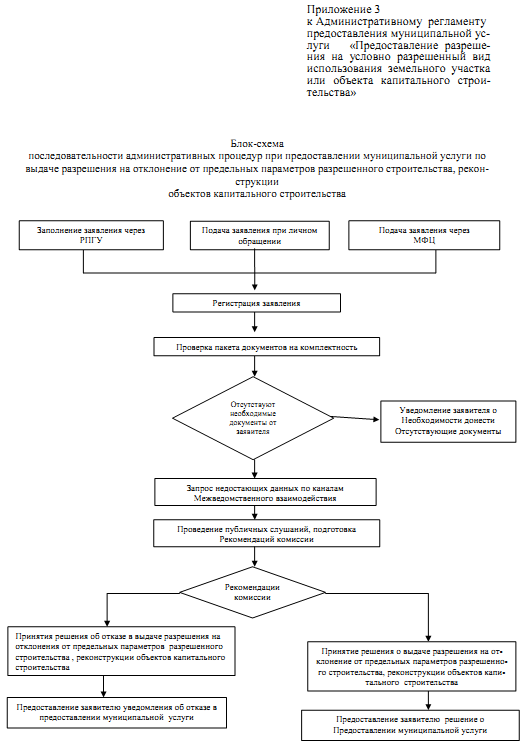 Приложение 4к Административному регламенту предоставления муниципальной услуги «Предоставление разрешения на условно разрешенный вид использования земельного участка или объекта капитального строительства»Контактные данные для подачи жалоб в связи с предоставлением муниципальной услугиПриложение 5к Административному регламенту предоставления муниципальной услуги «Предоставление разрешения на условно разрешенный вид использования земельного участка или объекта капитального строительства»В комиссию по подготовке проекта правил землепользования и застройки ___________________________ от ______________________________ ______________________________________________________________ (сведения о заявителе)* Заявлениео предоставлении разрешения на условно разрешенный вид использования земельного участка или объекта капитального строительстваПрошу (просим) предоставить разрешение  на условно разрешенный вид использования земельного участка или объекта капитального строительства:  __________________________________________________________________ (указываются  предельные параметры разрешенного строительства,__________________________________________________________________, реконструкции объектов капитального строительства)расположенного по адресу: _________________________________________            __________________________________________________________________.  (населенный пункт, улица, дом, корпус, строение)____________________________________________________________________________________________________________________________________________________________________________________________________________________________________________________________________ (описание предполагаемого к строительству, реконструкции объекта капитального строительства с указанием расчета потребности в системах транспортного обслуживания и инженерно-технического обеспечения) К заявлению прилагаются следующие документы: 1. _______________________________________________________________  2. _______________________________________________________________. 3. _______________________________________________________________. 4. _______________________________________________________________. Заявитель ______________________                 ____________________             (инициалы, фамилия)                                  (подпись)             _____________________                   (дата) ______________________________________________________________. * Сведения о заявителе:Для физических лиц (индивидуальных предпринимателей) указываются: фамилия, имя, отчество, реквизиты документа, удостоверяющего личность (серия, номер, кем и когда выдан), место жительства, номер телефона; для представителя  физического лица указываются: фамилия, имя, отчество представителя, реквизиты доверенности, которая прилагается к заявлению.  Для юридических лиц указываются: наименование, организационно-правовая форма, адрес места нахождения, номер телефона, фамилия, имя, отчество лица, уполномоченного представлять интересы юридического лица, с указанием реквизитов документа, удостоверяющего эти полномочия и прилагаемого к заявлению.Об утверждении административного регламента предоставления муниципальной услуги «Предоставление разрешения на условно разрешенный вид использования земельного участка или объекта капитального строительства» Показатели качества и доступностимуниципальной услугиЦелевое значение показателя1. Своевременность1. Своевременность1.1. % (доля) случаев предоставления услуги в установленный срок с момента сдачи документа 90-95%2. Качество2. Качество2.1. % (доля) Заявителей, удовлетворенных качеством процесса предоставления услуги90-95%2.2. % (доля) случаев правильно оформленных документов должностным лицом (регистрация)95-97%3. Доступность3. Доступность3.1. % (доля) Заявителей, удовлетворенных качеством и информацией о порядке предоставления услуги95-97%3.2. % (доля) случаев правильно заполненных заявителем документов и сданных с первого раза70-80 %3.3. % (доля) Заявителей, считающих, что представленная информация об услуге в сети Интернет доступна и понятна75-80%4. Процесс обжалования4. Процесс обжалования4.1. % (доля) обоснованных жалоб к общему количеству обслуженных Заявителей по данному виду услуг0,2 % - 0,1 %4.2. % (доля) обоснованных жалоб, рассмотренных в установленный срок95-97%5. Вежливость5. Вежливость5.1. % (доля) Заявителей, удовлетворенных вежливостью должностных лиц90-95%Наименование органа местного самоуправления, предоставляющего муниципальную услугу Администрация Поспелихинского района Алтайского краяРуководитель органа местного самоуправления, предоставляющего муниципальную услугуГлава Администрации района Башмаков Игорь АлексеевичНаименование структурного подразделения, осуществляющего рассмотрение заявленияОтдел по строительству и архитектуре Администрации района и Комиссия по подготовке Правил землепользования и застройкиРуководитель структурного подразделения, осуществляющего рассмотрение заявленияНачальник отдела по строительству и архитектуре, заместитель председателя комиссии – Филина Татьяна Владимировна; Председатель комиссии – заместитель главы Администрации района по оперативным вопросамМесто нахождения и почтовый адрес659700, Алтайский край Поспелихигский район с.Поспелиха ул.коммунистическая, 7, каб.№19График работы (приема заявителей)С понедельника по пятницус 09.00 до 13.00 часов местного времени.Выходные дни - суббота и воскресенье.Телефон, адрес электронной почты8(38556) 22-2-36;E-mail - strotpsp@mail.ru, komadmpsp@mail.ru, arnpsp@mail.ruАдрес официального сайта органа местного самоуправления, предоставляющего муниципальную услугу (в случае отсутствия – адрес официального сайта муниципального образования)http://www.pos-adm.ruМесто нахождения и почтовый адрес.Барнаул, Павловский тракт, 58гГрафик работыпн., вт., ср., чт. с 8.00-20.00 пт. с 8.00-17.00сб. 9.00-14.00Единый центр телефонного обслуживания8-800-775-00-25Телефон центра телефонного обслуживания+7 (3852) 200-550Интернет – сайт МФЦwww.mfc22.ruАдрес электронной почтыmfc@mfc22.ruПоспелихинский филиал МФЦПоспелихинский филиал МФЦМесто нахождения и почтовый адрес659700, Алтайский край, Поспелихинский район, с. Поспелиха, ул. Вокзальная, 5График работыпн., вт., ср., чт., пт. с 9.00-17.00 Единый центр телефонного обслуживания8-800-775-00-25Телефон центра телефонного обслуживания+7 (38556) 20-6-83Администрация Поспелихинского района Алтайского краяАдрес: 659700, Алтайский край, Поспелихинский район, с.Поспелиха, ул. Коммунистическая, 7, телефон (38556) 22-4-01.Руководитель: глава района, Башмаков Игорь Алексеевич Поспелихинский районный Совет народных депутатовАдрес: 659700, Алтайский край, Поспелихинский район, с.Поспелиха, ул. Коммунистическая, 7, телефон (38556) 21-9-27.Руководитель: Председатель районного Совета народных депутатов Ульянов Николай Петрович